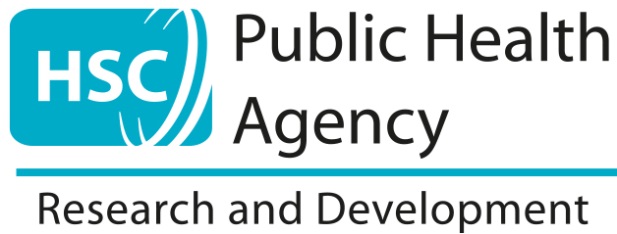 Applications can be submitted at any time to the HSC R&D Division OfficeThis application form should be saved as a .pdf file and submitted by e-mail to enquiry.rdpha@hscni.netCOMPLETE IN TYPESCRIPT (Arial 11pt)COMPLETE IN TYPESCRIPT (Arial 11pt)COMPLETE IN TYPESCRIPT (Arial 11pt)COMPLETE IN TYPESCRIPT (Arial 11pt)Applicant detailsApplicant details      Chief Investigator name      Host Institution name     Chief Investigator addressCo-Investigator(s) details     Co-Investigator name                Co-Investigator address     Co-Investigator name                     Co-Investigator addressCo-Investigator name  Co-Investigator address              Project titleProvide details of Joint Funder(s)Please provide details of joint funding. This includes: Funder name(s), funding scheme and funding amount.Provide details of Joint Funder(s)Please provide details of joint funding. This includes: Funder name(s), funding scheme and funding amount.Provide details of Joint Funder(s)Please provide details of joint funding. This includes: Funder name(s), funding scheme and funding amount.Provide details of Joint Funder(s)Please provide details of joint funding. This includes: Funder name(s), funding scheme and funding amount.Recognition of R&D FundingPlease describe the arrangements that you will put in place with the joint Funder(s) regarding any additional funding from HSC R&D Division. This includes how HSC R&D Division will be recognised as part of the overall project.Recognition of R&D FundingPlease describe the arrangements that you will put in place with the joint Funder(s) regarding any additional funding from HSC R&D Division. This includes how HSC R&D Division will be recognised as part of the overall project.Recognition of R&D FundingPlease describe the arrangements that you will put in place with the joint Funder(s) regarding any additional funding from HSC R&D Division. This includes how HSC R&D Division will be recognised as part of the overall project.Recognition of R&D FundingPlease describe the arrangements that you will put in place with the joint Funder(s) regarding any additional funding from HSC R&D Division. This includes how HSC R&D Division will be recognised as part of the overall project.Justification for FundngWhy is funding being sought from HSC R&D and not another research funder?  Have any elements of the proposed research been previously rejected by a research funder, if so, what is the basis for submission to HSC R&D?Please provide justification for seeking funding from HSC R&D and not another funder.  If a significant element of the research has been previously rejected by a research funder, please explain the basis of the rejection and how this has since been addressed.   Justification for FundngWhy is funding being sought from HSC R&D and not another research funder?  Have any elements of the proposed research been previously rejected by a research funder, if so, what is the basis for submission to HSC R&D?Please provide justification for seeking funding from HSC R&D and not another funder.  If a significant element of the research has been previously rejected by a research funder, please explain the basis of the rejection and how this has since been addressed.   Justification for FundngWhy is funding being sought from HSC R&D and not another research funder?  Have any elements of the proposed research been previously rejected by a research funder, if so, what is the basis for submission to HSC R&D?Please provide justification for seeking funding from HSC R&D and not another funder.  If a significant element of the research has been previously rejected by a research funder, please explain the basis of the rejection and how this has since been addressed.   Justification for FundngWhy is funding being sought from HSC R&D and not another research funder?  Have any elements of the proposed research been previously rejected by a research funder, if so, what is the basis for submission to HSC R&D?Please provide justification for seeking funding from HSC R&D and not another funder.  If a significant element of the research has been previously rejected by a research funder, please explain the basis of the rejection and how this has since been addressed.   5.  Peer ReviewPlease provide evidence of independent peer review. Additional documents to support evidence of independent peer review can be submitted as separate PDF documents along with the application form. 5.  Peer ReviewPlease provide evidence of independent peer review. Additional documents to support evidence of independent peer review can be submitted as separate PDF documents along with the application form. 5.  Peer ReviewPlease provide evidence of independent peer review. Additional documents to support evidence of independent peer review can be submitted as separate PDF documents along with the application form. 5.  Peer ReviewPlease provide evidence of independent peer review. Additional documents to support evidence of independent peer review can be submitted as separate PDF documents along with the application form. 6.   Project proposal: (500-2000 words). Please use the following headings when describing        the project:Background and Need (As specifically as possible, explain the nature of the needs or demands that are to be addressed, and detail any deficiencies in existing service provision)Objectives (of full project) and how the achievement of these will be measuredHSC R&D Division adding value (highlight why HSC R&D funding is required and what it adds)Expected outcomes (and how HSC R&D Division will be recognised in these)Intended impact - who will use the research findings and how will they be disseminated to maximise impact?  Constraints/risks to the projectRequested budget (propose a budget profile including project start and end dates)6.   Project proposal: (500-2000 words). Please use the following headings when describing        the project:Background and Need (As specifically as possible, explain the nature of the needs or demands that are to be addressed, and detail any deficiencies in existing service provision)Objectives (of full project) and how the achievement of these will be measuredHSC R&D Division adding value (highlight why HSC R&D funding is required and what it adds)Expected outcomes (and how HSC R&D Division will be recognised in these)Intended impact - who will use the research findings and how will they be disseminated to maximise impact?  Constraints/risks to the projectRequested budget (propose a budget profile including project start and end dates)6.   Project proposal: (500-2000 words). Please use the following headings when describing        the project:Background and Need (As specifically as possible, explain the nature of the needs or demands that are to be addressed, and detail any deficiencies in existing service provision)Objectives (of full project) and how the achievement of these will be measuredHSC R&D Division adding value (highlight why HSC R&D funding is required and what it adds)Expected outcomes (and how HSC R&D Division will be recognised in these)Intended impact - who will use the research findings and how will they be disseminated to maximise impact?  Constraints/risks to the projectRequested budget (propose a budget profile including project start and end dates)6.   Project proposal: (500-2000 words). Please use the following headings when describing        the project:Background and Need (As specifically as possible, explain the nature of the needs or demands that are to be addressed, and detail any deficiencies in existing service provision)Objectives (of full project) and how the achievement of these will be measuredHSC R&D Division adding value (highlight why HSC R&D funding is required and what it adds)Expected outcomes (and how HSC R&D Division will be recognised in these)Intended impact - who will use the research findings and how will they be disseminated to maximise impact?  Constraints/risks to the projectRequested budget (propose a budget profile including project start and end dates)7.  Details of Personal and Public Involvement. Describe how service users and the public have been recruited and subsequently involved in identifying the research topic / prioritising the research question and/or in preparing this application. Please provide detail to demonstrate how PPI has influenced the proposal.7.  Details of Personal and Public Involvement. Describe how service users and the public have been recruited and subsequently involved in identifying the research topic / prioritising the research question and/or in preparing this application. Please provide detail to demonstrate how PPI has influenced the proposal.7.  Details of Personal and Public Involvement. Describe how service users and the public have been recruited and subsequently involved in identifying the research topic / prioritising the research question and/or in preparing this application. Please provide detail to demonstrate how PPI has influenced the proposal.7.  Details of Personal and Public Involvement. Describe how service users and the public have been recruited and subsequently involved in identifying the research topic / prioritising the research question and/or in preparing this application. Please provide detail to demonstrate how PPI has influenced the proposal.8.   Describe the benefits of the project using the following headings: (max 300 words)Improved patient/client outcomes or other benefit to HSCReputation and potential for additional return on investmentBuilding capacity / infrastructure / partnerships within HSCEvidence that the project is a priority for HSC – Does the propsal add breadth or depth to the existing research portfolio?8.   Describe the benefits of the project using the following headings: (max 300 words)Improved patient/client outcomes or other benefit to HSCReputation and potential for additional return on investmentBuilding capacity / infrastructure / partnerships within HSCEvidence that the project is a priority for HSC – Does the propsal add breadth or depth to the existing research portfolio?8.   Describe the benefits of the project using the following headings: (max 300 words)Improved patient/client outcomes or other benefit to HSCReputation and potential for additional return on investmentBuilding capacity / infrastructure / partnerships within HSCEvidence that the project is a priority for HSC – Does the propsal add breadth or depth to the existing research portfolio?8.   Describe the benefits of the project using the following headings: (max 300 words)Improved patient/client outcomes or other benefit to HSCReputation and potential for additional return on investmentBuilding capacity / infrastructure / partnerships within HSCEvidence that the project is a priority for HSC – Does the propsal add breadth or depth to the existing research portfolio?9.   We encourage engagement with policy makers within the HSC (Public Health Agency and/or the Department of Health) where appropriate.        Who within the HSC (Department of Health, Public Health Agency, Trust) has this application been discussed with? Please provide details below including the names of those you have discussed the application with.9.   We encourage engagement with policy makers within the HSC (Public Health Agency and/or the Department of Health) where appropriate.        Who within the HSC (Department of Health, Public Health Agency, Trust) has this application been discussed with? Please provide details below including the names of those you have discussed the application with.9.   We encourage engagement with policy makers within the HSC (Public Health Agency and/or the Department of Health) where appropriate.        Who within the HSC (Department of Health, Public Health Agency, Trust) has this application been discussed with? Please provide details below including the names of those you have discussed the application with.9.   We encourage engagement with policy makers within the HSC (Public Health Agency and/or the Department of Health) where appropriate.        Who within the HSC (Department of Health, Public Health Agency, Trust) has this application been discussed with? Please provide details below including the names of those you have discussed the application with.10.   Intellectual PropertyDescribe any arranagements that are in place for the protection and exploitation of intellectual property (IP) and know-how from the project, and the existance of/need for agreements to be in place to ensure the interests of the various parties (including the HSC) are recognised for their role in the project. Highlight the involvement of any commercial organisations in the project.N.B. HSC R&D Division will be free to discuss this application with HSC Innovations as part of the review process.10.   Intellectual PropertyDescribe any arranagements that are in place for the protection and exploitation of intellectual property (IP) and know-how from the project, and the existance of/need for agreements to be in place to ensure the interests of the various parties (including the HSC) are recognised for their role in the project. Highlight the involvement of any commercial organisations in the project.N.B. HSC R&D Division will be free to discuss this application with HSC Innovations as part of the review process.10.   Intellectual PropertyDescribe any arranagements that are in place for the protection and exploitation of intellectual property (IP) and know-how from the project, and the existance of/need for agreements to be in place to ensure the interests of the various parties (including the HSC) are recognised for their role in the project. Highlight the involvement of any commercial organisations in the project.N.B. HSC R&D Division will be free to discuss this application with HSC Innovations as part of the review process.10.   Intellectual PropertyDescribe any arranagements that are in place for the protection and exploitation of intellectual property (IP) and know-how from the project, and the existance of/need for agreements to be in place to ensure the interests of the various parties (including the HSC) are recognised for their role in the project. Highlight the involvement of any commercial organisations in the project.N.B. HSC R&D Division will be free to discuss this application with HSC Innovations as part of the review process.11.   Conflict of Interest DeclarationDeclare any conflicts or potential conflicts of interest that the CI or others associated with this application may have in undertaking this research, including any relevant, non-personal and commercial interest that could be perceived as a conflict of interest.11.   Conflict of Interest DeclarationDeclare any conflicts or potential conflicts of interest that the CI or others associated with this application may have in undertaking this research, including any relevant, non-personal and commercial interest that could be perceived as a conflict of interest.11.   Conflict of Interest DeclarationDeclare any conflicts or potential conflicts of interest that the CI or others associated with this application may have in undertaking this research, including any relevant, non-personal and commercial interest that could be perceived as a conflict of interest.11.   Conflict of Interest DeclarationDeclare any conflicts or potential conflicts of interest that the CI or others associated with this application may have in undertaking this research, including any relevant, non-personal and commercial interest that could be perceived as a conflict of interest.Chief Investigator signatureChief Investigator signatureChief Investigator signatureDate submittedDate submittedDate submitted